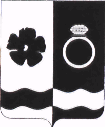 СОВЕТ ПРИВОЛЖСКОГО МУНИЦИПАЛЬНОГО РАЙОНАРЕШЕНИЕг. ПриволжскО принятии имущества в собственность Приволжского муниципального района В соответствии с Федеральным законом от 06.10.2003 №131-ФЗ «Об общих принципах организации местного самоуправления в Российской Федерации», с пунктом 1 статьи 2 Федерального закона от 11.08.1995 № 135-ФЗ «О благотворительной деятельности и добровольчестве (волонтерстве)», руководствуясь Уставом Приволжского муниципального района, Положением о порядке управления и распоряжения муниципальным имуществом Приволжского муниципального района Ивановской области, утвержденным решением Совета Приволжского муниципального района от 22.11.2011 №119, в связи с заключением договора подряда № П22/21 от 01.06.2021 г., и в целях содействия деятельности в области физической культуры и спорта, Совет Приволжского муниципального района РЕШИЛ:1. Принять в собственность Приволжского муниципального района имущество, состоящее из хоккейной площадки, расположенной по адресу: Ивановская область, Приволжский район, г. Приволжск, ул. Революционная, дом 136, балансовой стоимостью 7 246 543,92 рублей, остаточной стоимостью 7 246 543,92 рублей.2. Администрации Приволжского муниципального района внести соответвующие изменения в реестр имущества, находящегося в муниципальной собственности Приволжского городского поселения.3. Настоящее решение вступает в силу с момента подписания и подлежит опубликованию в информационном бюллетене «Вестник Совета и администрации Приволжского муниципального района».Председатель Совета Приволжского муниципального района                                                                      С.И.ЛесныхГлава Приволжского муниципального района                                                            И.В. Мельниковаот«24»022022№11